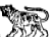 МУНИЦИПАЛЬНЫЙ КОМИТЕТ                            РОЖДЕСТВЕНСКОГО СЕЛЬСКОГО ПОСЕЛЕНИЯДАЛЬНЕРЕЧЕНСКОГО МУНИЦИПАЛЬНОГО РАЙОНАПРИМОРСКОГО КРАЯРЕШЕНИЕ        24 июля 2019 г.                         с. Рождественка             	 № 106 О внесении изменений в решение муниципального комитета Рождественского сельского поселения Дальнереченского муниципального района № 88  от 19.12.2018 г.« Об утверждении  Правил благоустройства  территории  Рождественского сельского поселения Дальнереченского муниципального района»В соответствии с Федеральным законом РФ от 06.10.2003 N 131-ФЗ "Об общих принципах организации местного самоуправления в Российской Федерации", Федеральным законом РФ от 24.06.1998 N 89-ФЗ "Об отходах производства и потребления", Федеральным законом РФ от 10.01.2002 N 7-ФЗ "Об охране окружающей среды", Градостроительным кодексом Российской Федерации, Земельным кодексом Российской Федерации, Законом Приморского края от 05.03.2007 № 44-КЗ  "Об административных правонарушениях в Приморском крае", Законом Приморского края от 09.07.2018 N 313-КЗ "О порядке определения границ прилегающих территорий и вопросах, регулируемых правилами благоустройства территорий муниципальных образований Приморского края", СанПиН 42-128-4690-88 "Санитарные правила содержания территорий населенных мест", Санитарно-эпидемиологическими правилами СП 2.3.6.1066-01, СП 2.3.6.1079-01, СНиП III-10-75 "Благоустройство территорий", Приказом Министерства строительства и жилищно-коммунального хозяйства Российской Федерации от 13 апреля 2017 г. № 711/пр «Об утверждении Методических рекомендаций для подготовки правил благоустройства территорий поселений, городских округов, внутригородских районов», Уставом Рождественского сельского поселения Дальнереченского муниципального района Приморского края и в целях  регулирования вопросов организации работ по благоустройству и содержанию территории Рождественского сельского поселения Дальнереченского муниципального района, муниципальный комитет Рождественского сельского поселения Дальнереченского муниципального районаРЕШИЛ:1. Внести в решение муниципального комитета Рождественского сельского поселения Дальнереченского муниципального района № 88 от 19.12.2018 г. «Об утверждении  Правил благоустройства  территории Рождественского сельского поселения Дальнереченского муниципального района» следующие изменения:Пункт 2.1.2.2. дополнить абзацем следующим содержанием:«Ответственными за реализацию мероприятий, указанных в настоящем пункте, являются юридические лица, индивидуальные предприниматели и граждане, являющиеся собственниками, арендаторами, и (или) пользователями данной территории. Обязанность прописывается в договорах, контрактах.»;Пункт 2.2.2. дополнить абзацем следующим содержанием:«Ответственными за реализацию мероприятий, указанных в настоящем пункте, являются юридические лица, индивидуальные предприниматели и граждане, являющиеся собственниками, арендаторами, и (или) пользователями данной территории. Обязанность прописывается в договорах, контрактах.»;В пункте 6.7.слова «иные обоснованные причины» исключить.Пункт 7.4.7. дополнить предложением  следующего содержания:«Оповещение жителей должно производиться не позднее 1 часа до начала работ.»;Пункт 7.4.11. дополнить предложением следующего  содержания:«Мероприятия, указанные в настоящем пункте, должны производиться в срок не позднее 3 суток после начала снеготаяния.»;Пункт 2.4изложить в новой редакции:«2.4. В целях обеспечения и повышения комфортности условий проживания граждан, по поддержанию и улучшению санитарного и эстетического состояния территории муниципального образования (ст. 1, "Градостроительный кодекс Российской Федерации" от 29.12.2004 N 190-ФЗ (ред. от 25.12.2018) на территориях общего пользования Рождественского сельского поселения запрещается:- сброс, складирование и хранение отходов, растительного и иного грунта вне специально отведенных мест, в охранных зонах инженерных коммуникаций;- складирование тары и запасов товаров у киосков, палаток, павильонов мелкорозничной торговли и магазинов, а также использование для складирования прилегающих к ним территорий;- складирование и хранение мусора и других отходов (строительных, бытовых, крупногабаритных) в не предназначенных для этих целей местах, в том числе на грунте, в зоне зеленых насаждений, у подъездов многоквартирных домов, внутридворовых проездах и площадках, дорогах;- перевозка грунта, отходов, сыпучих строительных материалов, легкой тары, листвы, отходов, в том числе от спила деревьев, без покрытия брезентом или другим материалом, исключающим загрязнение дорог;- вынос (вывоз) грунта, строительного мусора и других отходов со строительных площадок, в том числе с колес транспортных средств и строительной техники, который приведет к загрязнению дорог, проездов и других территорий общего пользования, а также иных территорий Рождественского сельского поселения, за исключением специально отведенных для этого мест;- загрязнение территории общего пользования (детских и спортивных площадок, пляжей, газонов, арок, скверов, береговой территории), а также мест общего пользования (лестничных маршей и площадок, лифтов) в многоквартирных домах отходами жизнедеятельности домашних животных;- уничтожение или повреждение объектов благоустройства (ограждений, бордюров, указателей улиц и номеров домов, устройств наружного освещения, столбов, малых архитектурных форм и оборудования детских и спортивных площадок, скульптур), противопроездных устройств, блоков, механических блокираторов, расположенных на территориях общего пользования, дорогах, проездах;- несанкционированный снос (уничтожение и (или) повреждение) зеленых насаждений;- мойка, чистка транспортных средств на территориях общего пользования, за исключением специально отведенных для этих целей мест, оборудованных очистными сооружениями, работающими в режиме оборотного водоснабжения;- выброс отходов или иных предметов из транспортных средств во время их стоянки, остановки или движения на территориях общего пользования;- размещение транспортных средств на территориях общего пользования, препятствующее механизированной уборке и вывозу отходов;- размещение транспортных средств, а также иных объектов движимого имущества на детских, бельевых и спортивных площадках, на запрещенных территориях пляжа, газонах;- сжигание отходов, в том числе твердых коммунальных отходов, листвы, тары, разведение костров на всей территории Рождественского сельского поселения, включая внутренние территории организаций и жилых домов, охранные зоны инженерных коммуникаций;- сброс жидких бытовых отходов от объектов торговли и предоставления услуг в ливневую канализацию, в кюветы, на газоны, откосы, проезжую часть дороги и иные территории;- выбивание струей воды смета и отходов производства и потребления на тротуары и газоны при мойке проезжей части дорог;- подвоз груза волоком;- сбрасывание при погрузочно-разгрузочных работах на улицах рельсов, бревен, железных балок, труб, кирпича, других тяжелых предметов и их складирование;- перегон по улицам населенных пунктов, имеющим твердое покрытие, машин на гусеничном ходу;- движение и стоянка большегрузного транспорта на внутриквартальных пешеходных дорожках, тротуарах;- размещение афиш, плакатов, объявлений, агитационных материалов, а также производство надписей, рисунков в оконных проемах, на стенах зданий, столбах, деревьях, опорах наружного освещения и распределительных щитах, трансформаторных подстанциях, бойлерных и других объектах, не предназначенных для этой цели;- осуществление сброса излишков воды при бурении водяных скважин на территорию общественных пешеходных дорожек, проезжей части дорог, детские площадки, другие общественные места, а также на территории частных домовладений без предварительного разрешения на это собственников земельных участков;- выгул домашних животных;- осуществление сброса сточных вод из канализации жилых домов в дождевую (ливневую) канализацию, в реки и ручьи. Обустройство местной канализации разрешается только по согласованию с администрацией Рождественского сельского поселения;- осуществление сброса помоев и всякого рода нечистот из домов частного сектора в дренажную систему, на проезжую часть дорог, в кюветы, на другие прилегающие к домовладению территории;- заполнение контейнеров выше верхней кромки контейнера;- производство строительных и ремонтных работ без ограждений щитами, гарантирующими защиту от повреждений;- прессование или уплотнение отходов в контейнере таким образом, что станет невозможным высыпание его содержимого при загрузке в мусоровоз.Ответственность за совершение перечисленных в настоящем пункте нарушений, предусмотрена главой 7 нарушение  Закона Приморского края от 05.03.2007 N 44-КЗ  "Об административных правонарушениях в Приморском крае".»;
Пункт 7.6.6.изложить в новой редакции: «7.6.6. В целях обеспечения и повышения комфортности условий проживания граждан, по поддержанию и улучшению санитарного и эстетического состояния территории муниципального образования (ст. 1, "Градостроительный кодекс Российской Федерации" от 29.12.2004 N 190-ФЗ) на территории индивидуальной  жилой застройки запрещается:- устанавливать ограждения прилегающей территории за пределами красных линий;- самовольно возводить хозяйственные и вспомогательные постройки (сараи, будки, гаражи, голубятни, теплицы и т.п.) без получения соответствующего разрешения в администрации Рождественского сельского поселения (В пределах жилой зоны группы сараев должны содержать не более 30 блоков каждая. Сараи для скота и птицы следует предусматривать на расстоянии от окон жилых помещений дома не менее: одиночные или двойные – 20м., до 8 блоков – 25м., свыше 8 до 30 блоков – 50м., с соблюдением требований санитарных и противопожарных норм. Минимальное расстояние между хозяйственными постройками  и межевой границей должно составлять  не менее 1 м. Вспомогательные строения, за исключением гаража, размещать перед основными строениями со стороны улиц не допускается.);- самовольно в местах общего пользования и на прилегающей территории к жилой застройке организовывать  сады и огороды;- повреждение и нарушение внешнего вида фасадов зданий и их конструктивных элементов;- складирование строительных и иных материалов, оборудования на закрепленных и прилегающих земельных участках допускается только по согласованию с администрацией Рождественского сельского поселения;- складирование мусора, твердых и крупногабаритных отходов на прилегающей территории;- складирование веществ, имеющих неприятный, резкий запах (навоз и т.п.), вне пределов домовладения. В случае складирования данных веществ в границах домовладения необходимо принимать обязательные меры по нераспространению запаха далее границ домовладения;- устраивать неконтролируемые полигоны на территории двора (свалок бытовых отходов);- осуществление сброса помоев и всякого рода нечистот из домов частного сектора в дренажную систему, на проезжую часть дорог, в кюветы, на другие прилегающие к домовладению территории;- перевозить мусор, сыпучие материалы, промышленные, строительные и бытовые отходы, загрязняющие территории, в необорудованных для этих целей транспортных средствах, перевозить сыпучие грузы в открытом кузове (контейнере);- сваливать всякого рода грунт и мусор в не отведенных для этих целей местах;- при производстве земляных и строительных работ загромождать проезжую часть дороги;- сжигать промышленные и бытовые отходы, мусор, листья, обрезки деревьев на улицах, прилегающих территориях, территориях индивидуальной жилой застройки, несанкционированных свалках, в скверах;- разведение костров на всей территории Рождественского сельского поселения, включая внутренние территории жилых домов при введении на территории Приморского края противопожарного режима;- загрязнение и засорение ливневой канализации, засыпка водоотводящих сооружений;- загромождать и засорять дворовые и прилегающие территории металлическим ломом, строительным и бытовым мусором, домашней утварью и другими материалами;- размещение на территории общего пользования (улицах, дворовых территориях и т.п.) неисправных, разобранных транспортных средств, запчастей от автотранспортных средств, прицепов, строительных вагонов, эстакад и иного металлолома;- мыть автомобили и другие транспортные средства, сливать бензин и масла на прилегающих территориях;- использовать территорию домовладения и прилегающую территорию для хранения (складирования) химической, бактериологической, радиоактивной продукции, токсичных и горючих материалов; - во дворах домов, размещать пасеку (улики) на расстоянии менее 10 метров от границ соседнего земельного участка, и менее 50 метров от жилых помещений, при этом необходимо установить ограждение не менее 2 метров;- допускать безнадзорное обитание домашних животных (безнадзорными животными считаются собаки и кошки, находящиеся в общественных местах без сопровождающего лица, кроме животных оставленных владельцами на непродолжительное время на привязи).Ответственность за совершение перечисленных в настоящем пункте нарушений, предусмотрена главой 7  Закона Приморского края от 05.03.2007 N 44-КЗ "Об административных правонарушениях в Приморском крае" (принят Законодательным Собранием Приморского края 21.02.2007).»;Пункт 17.5 изложить в новой редакции:«17.5. При оформлении предписания устанавливаются следующие сроки, необходимые для устранения нарушения с момента вручения предписания: - при выявлении нарушений, связанных с уборкой территории - срок устранения нарушения устанавливается от двух часов до трех суток;- при выявлении нарушений, связанных с ненадлежащим содержанием конструктивных элементов зданий, сооружений, ограждений - срок устранения нарушения устанавливается от трех суток до одного месяца;- при выявлении нарушений, связанных с  не очисткой крыш зданий от снега и наледи - срок устранения нарушения устанавливается от одного часа до одних суток.»2. Настоящее решение вступает в силу со дня его обнародования.Глава муниципального образованияРождественское сельское поселение                                                                    Е.Н.Лютая